“《敏捷项目管理大讲堂与ACP认证介绍》”报名表联系人：盛小姐电  话：010-82273427；18611314949邮  件：pmp1@mypm.net；Q    Q：1780138158微  信：18611314949敏捷项目管理交流群 413589534“《敏捷项目管理大讲堂与ACP认证介绍》”报名表“《敏捷项目管理大讲堂与ACP认证介绍》”报名表“《敏捷项目管理大讲堂与ACP认证介绍》”报名表“《敏捷项目管理大讲堂与ACP认证介绍》”报名表“《敏捷项目管理大讲堂与ACP认证介绍》”报名表“《敏捷项目管理大讲堂与ACP认证介绍》”报名表一、您计划何时参加ACP考试：	2016年9月考试           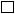 	2016年12月考试	更晚或者暂时无计划	对ACP认证还不了解，等了解后再考虑您计划如何准备ACP：	自学备考	参加机构的培训三、您得知本次说明会的渠道：         （填填写数字或者说明其他渠道）（1）电子邮件 （2）同事推荐 （3）联盟邀请 （4）www.mypm.net官网。一、您计划何时参加ACP考试：	2016年9月考试           	2016年12月考试	更晚或者暂时无计划	对ACP认证还不了解，等了解后再考虑您计划如何准备ACP：	自学备考	参加机构的培训三、您得知本次说明会的渠道：         （填填写数字或者说明其他渠道）（1）电子邮件 （2）同事推荐 （3）联盟邀请 （4）www.mypm.net官网。一、您计划何时参加ACP考试：	2016年9月考试           	2016年12月考试	更晚或者暂时无计划	对ACP认证还不了解，等了解后再考虑您计划如何准备ACP：	自学备考	参加机构的培训三、您得知本次说明会的渠道：         （填填写数字或者说明其他渠道）（1）电子邮件 （2）同事推荐 （3）联盟邀请 （4）www.mypm.net官网。一、您计划何时参加ACP考试：	2016年9月考试           	2016年12月考试	更晚或者暂时无计划	对ACP认证还不了解，等了解后再考虑您计划如何准备ACP：	自学备考	参加机构的培训三、您得知本次说明会的渠道：         （填填写数字或者说明其他渠道）（1）电子邮件 （2）同事推荐 （3）联盟邀请 （4）www.mypm.net官网。一、您计划何时参加ACP考试：	2016年9月考试           	2016年12月考试	更晚或者暂时无计划	对ACP认证还不了解，等了解后再考虑您计划如何准备ACP：	自学备考	参加机构的培训三、您得知本次说明会的渠道：         （填填写数字或者说明其他渠道）（1）电子邮件 （2）同事推荐 （3）联盟邀请 （4）www.mypm.net官网。一、您计划何时参加ACP考试：	2016年9月考试           	2016年12月考试	更晚或者暂时无计划	对ACP认证还不了解，等了解后再考虑您计划如何准备ACP：	自学备考	参加机构的培训三、您得知本次说明会的渠道：         （填填写数字或者说明其他渠道）（1）电子邮件 （2）同事推荐 （3）联盟邀请 （4）www.mypm.net官网。姓名工作单位部门及职务固定电话手机电子邮件